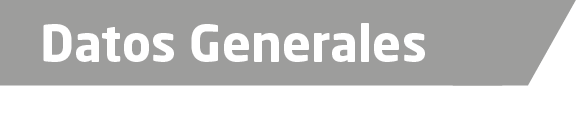 Nombre Violeta Román RodríguezGrado de Escolaridad Licenciatura en  Derecho (Título en trámite)Carrera trunca de la Licenciatura en Contaduría PúblicaTeléfono de Oficina 01-287-83-40114Correo Electrónico violetaromanpgj@hotmail.comDatos GeneralesFormación Académica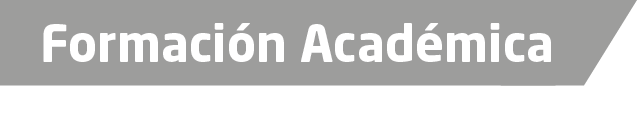 1995-2000Universidad del Golfo de México Campus-Córdoba Estudios de Licenciatura en Derecho.Trayectoria Profesional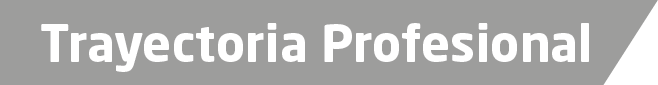 2016 a la fechaFiscal Orientadora de Atención Temprana en Isla, Veracruz.2015-2016 Auxiliar de Fiscal de la Fiscalía Especializada en delitos contra la violencia de niños, niñas y mujeres  y contra la Familia en Zongolica, Veracruz.2015-2015 Oficial Secretario de la Agencia del Ministerio Publico Investigador Especializada en delitos contra la libertad, la seguridad sexual y delitos contra la familia de Las Choapas, Veracruz.2001-2016Oficial Secretario de la Agencia del Ministerio Publico Investigador Especializada en  delitos contra la libertad, la seguridad sexual y delitos contra la familia de Orizaba, Córdoba,  Uxpanapa y Las Choapas, Veracruz. Agencias Investigadoras de Ciudad Mendoza, Paso del Macho, Tezonapa y Zongolica, Agencia del Ministerio Público grupo SERPICO.1995-2001Secretaria Administrativa del Subprocurador Regional de Justicia de la Zona Centro- Córdoba, Veracruz, Secretaria del departamento de Coordinación Administrativa (actualmente enlace).iento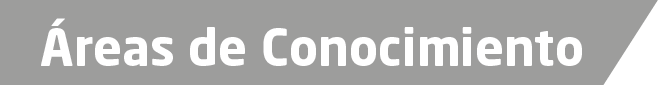 Derecho Penal.